РЕШЕНИЕРассмотрев  проект  решения  о  внесении  изменения  в  решение  Городской Думы  Петропавловск-Камчатского городского  округа  от  22.04.2009  №  477-р  «Об утверждении структуры администрации Петропавловск-Камчатского городского округа», внесенный Главой администрации Петропавловск-Камчатского городского округа Алексеевым А.В., в соответствии со статьей 45 Устава Петропавловск-Камчатского городского округа, Городская Дума Петропавловск-Камчатского городского округаРЕШИЛА:1. Внести изменение в приложение к решению Городской Думы Петропавловск-Камчатского городского округа от 22.04.2009 № 477-р                          «Об утверждении структуры администрации Петропавловск-Камчатского городского округа», дополнив его абзацем двадцать четвертым следующего содержания:«- Отдел муниципального финансового контроля администрации Петропавловск-Камчатского городского округа.».2. Направить настоящее решение в газету «Град Петра и Павла» для опубликования.3. Настоящее решение вступает в силу после дня его официального опубликования и распространяется на правоотношения, возникшие с 01.01.2014.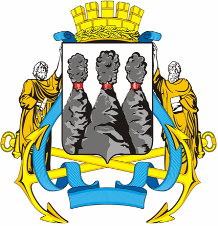 ГОРОДСКАЯ ДУМАПЕТРОПАВЛОВСК-КАМЧАТСКОГО ГОРОДСКОГО ОКРУГАот 26.02.2014 № 426-р13-я сессияг.Петропавловск-КамчатскийО внесении изменения в решение Городской Думы Петропавловск-Камчатского городского округа от 22.04.2009 № 477-р «Об утверждении структуры администрации Петропавловск-Камчатского городского округа»Глава Петропавловск-Камчатского городского округа, исполняющий полномочия председателя Городской Думы                                                                                            К.Г. Слыщенко                             